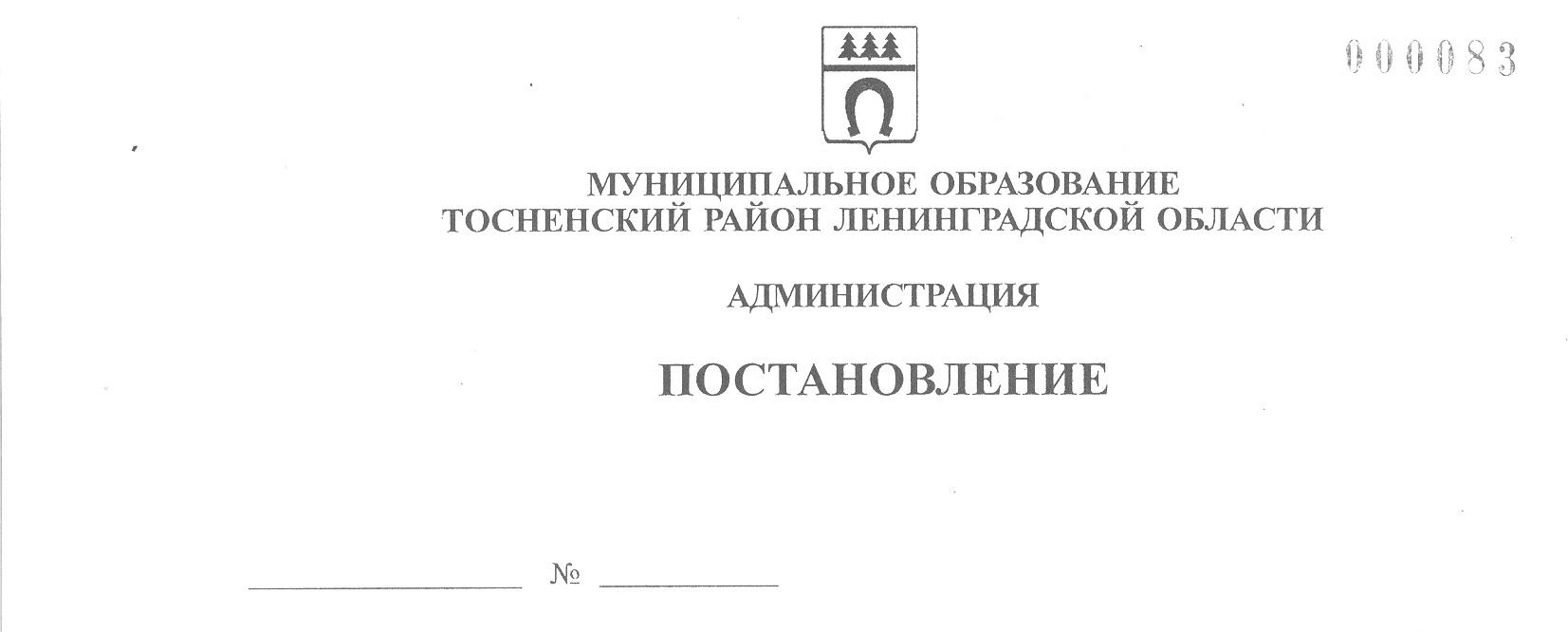 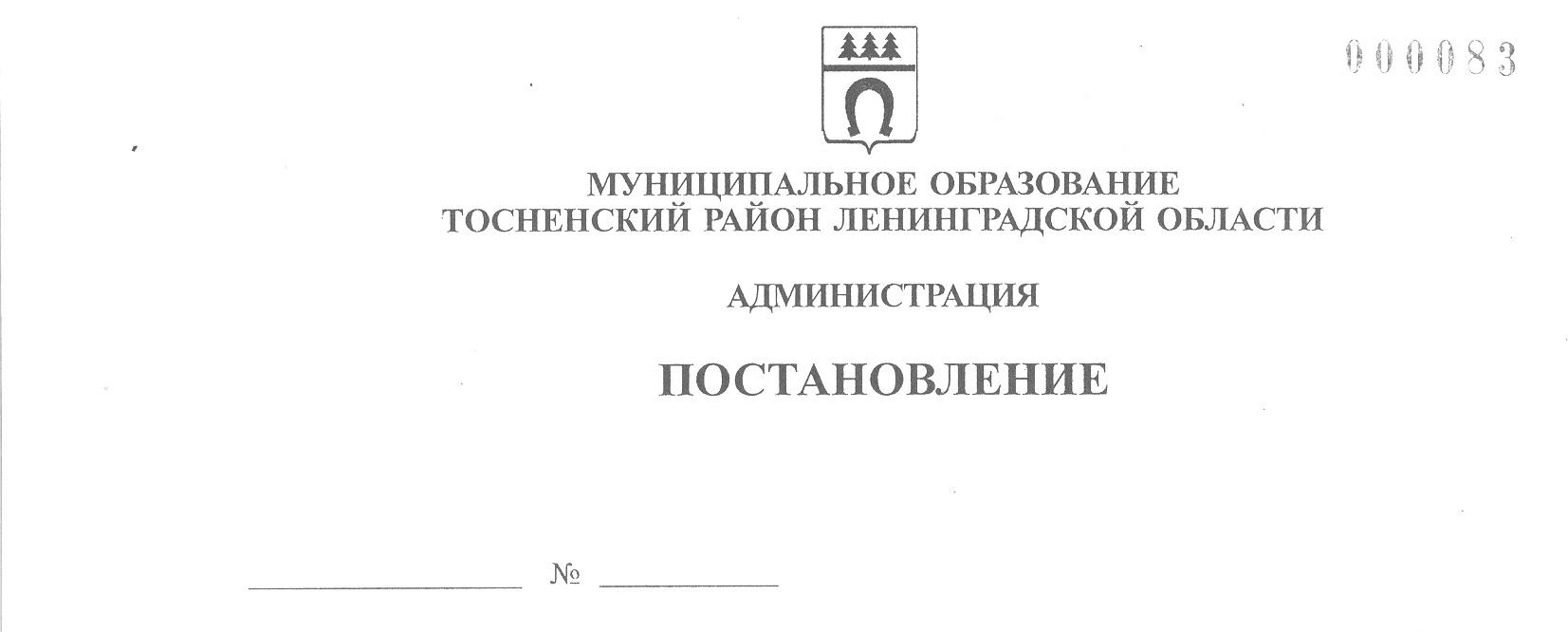    16.08.2023                           2874-паО подготовке и проведении праздничных и торжественных мероприятий, посвященных 93-й годовщине образования муниципального образования Тосненский район Ленинградской области	В целях реализации муниципальной программой «Развитие культуры              и туризма муниципального образования Тосненский район Ленинградской области», утвержденной постановлением администрации муниципального образования Тосненский район Ленинградской области от 19.12.2018 № 3197-па (с учетом изменений, внесенных постановлениями администрации муниципального образования Тосненский район Ленинградской области от 17.09.2019 № 1601-па, от 19.12.2019 № 2320-па, от 23.03.2020 № 499-па, от 08.10.2020 № 1818-па, от 23.12.2020             № 2571-па, от 29.04.2021 № 934-па, от 19.07.2021 № 1614-па от 22.12.2021              № 3033-па, от 30.12.2021 № 3216-па, от 16.03.2022 № 749-па, от 05.08.2022             № 2774-па, от 05.09.2022 № 3040-па, от 20.10.2022 № 3743-па, от 13.12.2022           № 4629-па, от 28.03.2023 № 1098-па, от 16.06.2023 № 2131-па, от 11.07.2023            № 2427-па), Плана основных мероприятий в сферах культуры и туризма муниципального образования Тосненский район Ленинградской области на 2023 год, утвержденного постановлением администрации муниципального образования      Тосненский район Ленинградской области от 16.05.2023 № 1721-па, а также в связи с подготовкой к празднованию 93-й годовщины образования муниципального      образования Тосненский район Ленинградской области администрация муниципального образования Тосненский район Ленинградской областиПОСТАНОВЛЯЕТ:	1. Утвердить состав оргкомитета по подготовке и проведению праздничных          мероприятий, посвященных 93-й годовщине образования муниципального образования Тосненский район Ленинградской области (приложение 1).	2. Утвердить план подготовки и проведения праздничных мероприятий, посвященных 93-й годовщине образования муниципального образования Тосненский район Ленинградской области (приложение 2).	3. Рекомендовать главам администраций муниципальных образований        Тосненского района Ленинградской области разработать комплекс мероприятий    по подготовке и проведению мероприятий, посвященных 93-й годовщине образования муниципального образования Тосненский район Ленинградской области.	4. Сектору по взаимодействию с общественностью комитета по организационной работе, местному самоуправлению, межнациональным и межконфессиональным отношениям администрации муниципального образования Тосненский район Ленинградской области обнародовать настоящее постановление в порядке, установленном Уставом муниципального образования Тосненский муниципальный район Ленинградской области.	5. Контроль за исполнением постановления возложить на первого заместителя главы администрации муниципального образования Тосненский район Ленинградской области Тычинского И.Ф.	6. Настоящее постановление вступает в силу со дня его принятия.Глава администрации                                                                              А.Г. КлементьевКалинина Татьяна Анатольевна, 8(81361)3098713 гвПриложение 1к постановлению администрациимуниципального образованияТосненский район Ленинградской областиот  16.08.2023  № 2874-паСостав оргкомитета по подготовке и проведению праздничных мероприятий, посвященных 93-й годовщине образования муниципального образования Тосненский район Ленинградской области	Председатель оргкомитета: Клементьев А.Г. – глава администрации муниципального образования Тосненский район Ленинградской области, председатель оргкомитета.	Заместитель председателя: Тычинский И.Ф. – первый заместитель главы     администрации муниципального образования Тосненский район Ленинградской области.	Члены оргкомитета:Приложение 2к постановлению администрациимуниципального образованияТосненский район Ленинградской областиот  16.08.2023  № 2874-паПЛАНподготовки и проведения праздничных мероприятий, посвященных 93-й годовщине образования муниципального образования Тосненский район Ленинградской областиБарыгин М.Е.– директор МКУ «Управление зданиями, сооружениями и объектами внешнего благоустройства» Тосненского городского поселения Тосненского района Ленинградской области;Веселков Г.Г.– председатель комитета по жилищно-коммунальному хозяйству и благоустройству администрации муниципального образования Тосненский район Ленинградской области;Виноградова Н.А.– начальник отдела молодежной политики, физической культуры и спорта администрации муниципального образования Тосненский район Ленинградской области;Воробьева О.В.– председатель комитета по организационной работе, местному самоуправлению, межнациональным и межконфессиональным отношениям администрации муниципального образования Тосненский район Ленинградской области;Гришакова Н.А.– начальник отдела кадров администрации муниципального образования Тосненский район Ленинградской области;Забабурина Е.В.– заведующий сектором по взаимодействию с общественностью комитета по организационной работе, местному самоуправлению, межнациональным и межконфессиональным отношениям администрации муниципального образования Тосненский район Ленинградской области;Запорожская В.М.– председатель комитета образования администрации муниципального образования Тосненский район Ленинградской области;Кожухова С.А.– директор МАУ «Тосненский Дворец культуры»;Тимофеева Г.К.– директор муниципального бюджетного учреждения культуры «Тосненская концертная организация «Камея»;Тарабанова А.В.– начальник отдела по культуре и туризму администрации муниципального образования Тосненский район Ленинградской области№п/пНаименование мероприятияСрок исполненияОтветственный исполнительПодготовка территории к проведению праздничных мероприятий, посвященных 93-й годовщине образования муниципального образования Тосненский район Ленинградской области:- уборка площади перед зданием МАУ «Тосненский Дворец культуры»;- организация работы фонтанов,- организация озвучивания фонтановДо 18.08.2023 и в день проведения мероприятия18.08.2023Веселков Г.Г.Барыгин М.Е.Представление информации в ГБУЗ ЛО «Тосненская межрайонная клиническая больница», отдел государственного пожарного надзора Тосненского района Ленинградской области, ОМВД России по Тосненскому району Ленинградской области, территориальный орган ФСБ России о плане проведения праздничных мероприятий, посвященных 93-й годовщине образования муниципального   образования Тосненский район Ленинградской областиДо 11.08.2023Тарабанова А.В.Подготовка и утверждение Плана проведения праздничных мероприятий, посвященных 93-й годовщине образования муниципального образования Тосненский район Ленинградской областиДо 14.08.2023Тарабанова А.В.Запорожская В.М.Виноградова Н.А.Организация и проведение мероприятия на сцене МАУ «Тосненский Дворец культуры», в т. ч. подготовка сценарного плана и сценарияДо 18.08.2023 и в день проведения мероприятияТарабанова А.В.Тимофеева Г.К.Кожухова С.А.Подготовка официальных наград Ленинградской области и муниципального образования Тосненский район Ленинградской области, организация и участие в проведении церемонии награждения руководителей и работников предприятий, учреждений, общественных объединений, Почетных граждан и т. д.До 18.08.2023Гришакова Н.А.Приобретение цветов и сувенирной продукции для церемонии награждениядо 18.08.2023Воробьева О.В.Оформление сцены, изготовление электронных афиш для публикации в социальных сетях16.08.202318.08.2023Тарабанова А.В.Организация публикаций и теле-радио программ в газете «Тосненский вестник», в эфире «Тосненской теле-радио компании», на официальных информационных ресурсах в сети Интернет, представление информации в СМИ, обеспечение информационной поддержки во время проведения праздничных мероприятийдо 18.08.2023 и 18.08.2023Забабурина Е.В.Формирование списка гостей и организация их приглашения для участия в праздничных мероприятиях, посвященных 93-й годовщине образования муниципального образования Тосненский район Ленинградской областидо 10.08.2023Воробьева О.В.Организация и проведение приема главы муниципального образования Тосненский район Ленинградской области и главы администрации муниципального образования Тосненский район Ленинградской области для гостей, принимающих участие в 93-й годовщине образования муниципального образования Тосненский район Ленинградской области18.08.2023Воробьева О.В.Тарабанова А.В.Привлечение волонтеров для оказания помощи в проведении мероприятий, посвященных 93-й годовщине образования муниципального образования Тосненский район Ленинградской области18.08.2023Виноградова Н.А.Кудрявцев Ф.А.Организация и проведения кофе-брейка для участников мероприятия18.08.2023Воробьева О.В.Организация и проведение музыкально-светового шоу у фонтана Торнадо19.08.2023Барыгин М.Е.Организация работы буфета18.08.2023Тарабанова А.В.